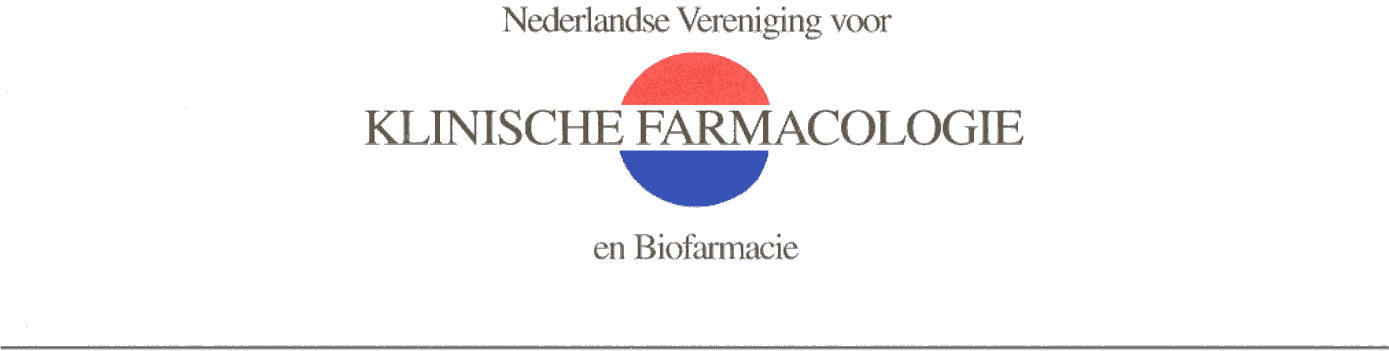 Dagprogramma 
d.d…………..Visitatie van de opleidingsafdeling …….Visitatoren		:	Locatie	: 
09.30 – 10.00 uur	Verzamelen, gelegenheid tot vooroverleg visitatoren10.00 – 11.00 uur	Ontvangst en kennismaking opleidingsteam11.00 – 12.00 uur	Gesprek met klinisch-farmacologen i.o.12.00 – 12.30 uur	Gesprek raad van bestuur en hoofdopleiders12.30 – 12.45 uur	 Overleg visitatoren12.45 – 13.30 uur	 Nabespreking met opleidingsteam